Внеклассное мероприятие «Математический калейдоскоп» Цель: Развивать интерес к изучению предмета математика.ЗадачиСпособствовать расширению кругозора учащихся и др.Способствовать практическому применению умений и навыков, полученных на уроках и внеклассных занятиях;Развитие познавательного интереса, творческого мышления;Развитие логического мышления, памяти и внимания.Формирование потребности в приобретении знаний.Воспитание сознательной дисциплины и норм поведенияВоспитание ответственности, умение принимать самостоятельные решенияФормирование коммуникативных качеств, умения слушать и работать в группе.Оборудование: геометрические фигуры, карточки с ребусами, карточки с пословицами, название команд, мультимедийная установка.  Ход мероприятия. Слайд 1    Мы начинаем игру “Математический калейдоскоп”.  Математика занимается не только решением серьезных задач, но и многих жизненных, порой шуточных. И чтобы пройти все испытания игры достойно, вам понадобится внимательность, сообразительность, наблюдательность и смекалка. Участвовать в игре будут четыре команды.  Правила игры :Ответ на вопрос принимается только по поднятой руке.Если участники команды будут шуметь, значит команде снимаем 1 очко. Начинаем игру с приветствия команд.СЛАЙД 2                                                                                                           1.Конкурс «Приветствие  команд»Команда «Квадрат»Наша команда «Квадрат»Наш девиз: У нашего квадрата все                    стороны равны.                   И наши все ребята                    Дружбою сильны.Команда «Прямоугольник»Наша команда «Прямоугольник»Наш девиз: Мы команда, хоть куда                      Нас удача ждёт всегда.Команд «Треугольник»Наша команда «Треугольник»Наш девиз: Недаром смекалка ребятам дана,                       Везде и во всем помогает она.Команда «Круг»                Наша команда “Круг»Наш девиз: Думай, пробуй и ищи,                      Будет сложно не пищи.СЛАЙД 32.Конкурс «Разминка»Команда получает по 1  очку за правильный ответНа столе лежала книжка.В книжке 21 страничка.Таня 10 прочитала,Остальные пролистала.Сколько страницОна не прочла? (11 книг)Прочитали мы за летоЦелых 43 газеты.Но приятели хотят,Чтоб их стало 60.Прочитать – то прочитали,Но никак не сосчитаем,Сколько взять еще газет. (17 газет).В зоопарке я бывала.             Обезьянок я видала.6 сидели на песке,Семь  качались на доске.             А ещё три спинки грели.Сосчитать вы их успели? (16 обезьян)Под берёзой 7 мышатВ сухих листиках шуршат.И для них нашлась работа-Ищут листики для счёта.По 2 листика берут.И в школу весело бегут.Сколько всего листочков у мышат? (14 листочков)Слайд 43.Конкурс «Сложи пословицы»Команда получает по 1  очку за правильный ответ.Командам выдаётся комплект из нарезных предложений, из которых они должны сложить пословицы, где используются числа.Живёт    один,   как медведь     в берлоге.Одна голова -   хорошо,  а  две-   лучше.У семи   нянек   дитя       без глазу.Не имей   сто    рублей,      а имей      сто     друзей.Слайд 54.Конкурс «Не собьюсь – считать умею!»Команда получает по 1  очку за правильный ответ.Из каждой команды приглашается по одному участнику. Необходимо посчитать до 20 по порядку, только вместо чисел,  которых входит  в записи которых встречается цифра 3 говорить: «Не собьюсь!» Слайд 65. Конкурс «Графический диктант» Команда получает  1  очко, если задание правильно выполнено у каждого участника команды.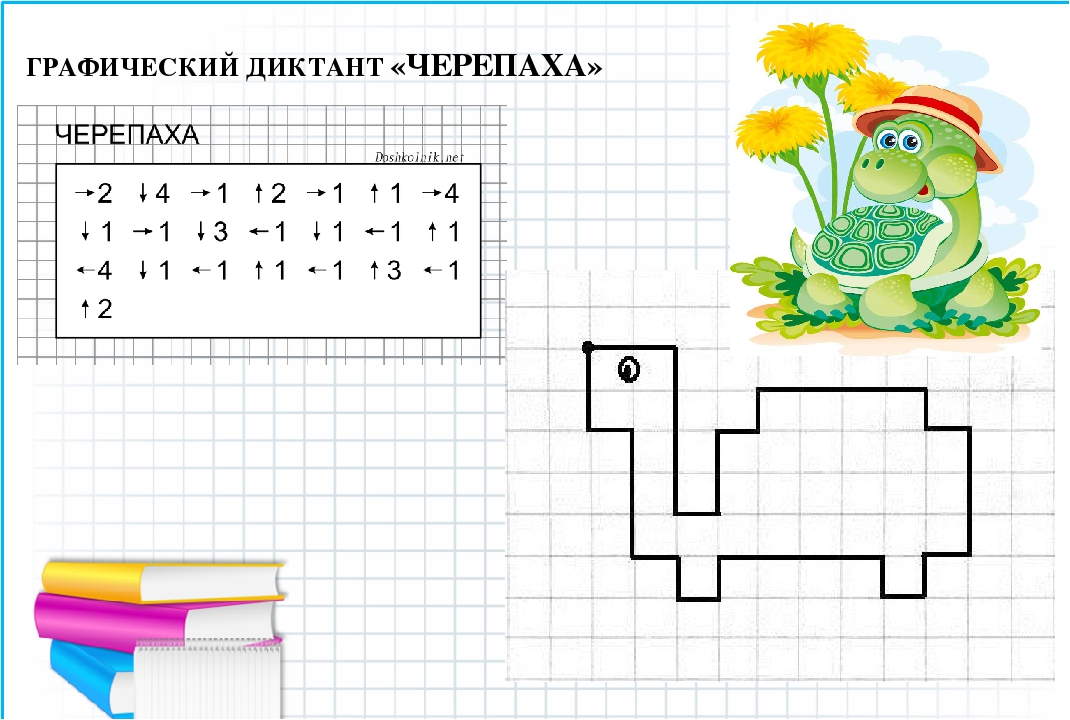  Слайд 76. Физкультминутка «Дружба – это не работа»Слайд 87.Конкурс «Отгадай ребус» Команда получает по 1  очку за все правильное задание7 Я – семья                              С3ЖИ – стрижи40 а – сорока                           3ТОН – тритон   МЕ100 – место                         СВИ100К - свисток  Ребята, вы все любите весёлые задачки, при решении которых требуется смекалка, сообразительность, а иногда и логика. Вот такие задачки сейчас мы с вами решим.Слайд 98.Конкурс «Танграмм» Команда получает по 1  очку за правильное заданиеКонкурс для капитанов.Составить фигуру используя все геометрические фигуры.Слайд 109.Конкурс «Самый внимательный»Команда получает по 1  очку за все правильные ответы
1. Сколько горошин поместится в пустом стакане (0)
2. Растут две берёзы, на каждой берёзе по 10 яблок. Сколько яблок на двух берёзах (Нисколько) 
3. Одно яйцо варится 4 минуты. Сколько минут варится 5 яиц.(4)
4. У семи братьев по одной сестре. Сколько всего сестер (1)
5. Петух, стоя на одной ноге весит 3 кг. Сколько он будет весить, если встанет на обе ноги (3кг.)
6. Тройка лошадей в час пробежала 12 км. Сколько км пробежала каждая лошадь (12)
7. Сколько ножек у 2 сороконожек (80)
8. На столе лежало 5 яблок. Одно яблоко разрезали. Сколько яблок осталось (5)
9. Летели 3 страуса. Одного страуса подстрелили. Сколько страусов осталось (0.страусы не летают)
10. У крышки стола 4 угла, один угол отпилили. Сколько углов стало у крышки стола (5)
11. Сын с отцом, да сын с отцом, да дедушка с внуком, много ли их (3)
12. У Маринки было целое яблоко, две половинки и четыре четвертинки. Сколько яблок было у Маринки (3)
Слайд 11Подведение итогов. Награждение команд